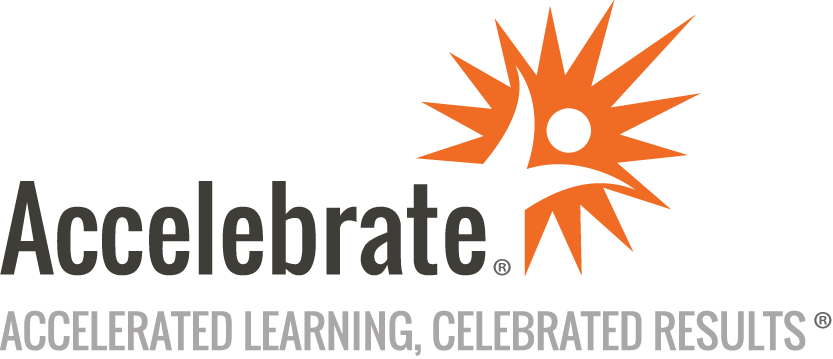 Kubernetes for Developers on AKSCourse Number: CLD-118
Duration: 3 daysOverviewThis Kubernetes for Developers on AKS (Azure Kubernetes Service) training course teaches attendees how to get up and running quickly with Kubernetes and Docker before diving into Azure Container Registry and Azure Container Instances. Participants learn the core concepts of Kubernetes on AKS, including design, workload, deployment, logging, monitoring, and troubleshooting.PrerequisitesAttendees must:Have taken Architecting Microservices with Kubernetes, Docker, and Continuous Integration or have the equivalent knowledgeBe familiar with a modern programming language and be comfortable with basic Linux command lines and file editingMaterialsAll AKS training students receive comprehensive courseware. Software Needed on Each Student PCVisual Studio 2019, 2022, or laterModern web browserAccess to an Azure DevOps instanceRelated lab files that Accelebrate will provideObjectivesBuild a Docker image with DockerfileWork with Docker ComposeWork with Container Registry and Container InstancesPush Docker images into ACRAccess the Kubernetes API in AKSAccess Applications in AKSDeploy ACR images to AKSWork with Kubernetes workloads in AKSImplement the sidecar patternUse persistent storage in AKSUse AKS volume with Azure file shareLog, monitor, and troubleshoot in AKSOutlineDocker Introduction What is DockerDocker Containers vs. Traditional VirtualizationWhere Can I Run Docker?Docker as Platform-as-a-ServiceDocker IntegrationDocker ServicesDocker Hub Container RegistryAlternative Container RegistriesCompeting Containerization SystemsDocker Command-lineStarting, Inspecting, and Stopping Docker ContainersBuilding Docker Images Docker ImagesContainerizing an ApplicationBuilding The ImageBuilding Docker Images using DockerfileSample DockerfileEnvironment VariablesArgumentsMulti-stage BuildsStop at a Specific Build StageBuild the Image.dockerignoreDockerfile – Best PracticesPublished PortsDocker Documentation LinkDocker RegistryHosting a Local RegistryDeploying Docker Images to a Kubernetes ClusterRunning Commands in a ContainerMulti-Container PodAzure Container Registry and Azure Container Instances Azure Container Registry (ACR)ACR Typical WorkflowContainer Registry SKUsCreating ACRPushing Existing Docker Images into ACRBuild Images in ACRObtaining ACR CredentialsAzure Container Instances (ACI)Azure Container Instance WorkflowWorking with ACIDeleting Container Instances and Container RegistryKubernetes Core Concepts Kubernetes BasicsWhat is Kubernetes?Container OrchestrationKubernetes ArchitectureKubernetes ConceptsCluster and NamespaceUsing Pods to Group ContainersLabel SyntaxAnnotationLabel SelectorReplication Controller and Replica SetStorage VolumeSecretResource QuotaAuthentication and AuthorizationRoutingDocker RegistryAzure Kubernetes Service (AKS)AKS DiagramDeploying an AKS ClusterApplication Deployment on AKSDeploying and Exposing Applications Configuring AKS for DeploymentDeploying to KubernetesKubernetes ServicesService ResourcesService TypeClusterIPNodePort from Service SpecLoadBalancer from Service SpecExternalNameAccessing ApplicationsService Without a SelectorIngress Ingress Resource ExampleIngress ControllerService MeshDesign Traditional ApplicationsVirtual MachinesContainerized ApplicationsDecoupled ResourcesTransienceFlexible FrameworkApplication Resource Usage Measuring Resource UsageDocker Resource Usage StatisticsDocker Container Resource ConstraintsDocker Run Command Resource FlagsUsing Label SelectorsEquality-Based Label SelectorSet Based Label SelectorMulti-Container PodsSidecar ContainerAdapter ContainerKubernetes Workload Kubernetes WorkloadManaging WorkloadsImperative commandsImperative Object ConfigurationDeclarative Object ConfigurationConfiguration File SchemaUnderstanding API VersionObtaining API VersionsStateless ApplicationsSample Deployment Manifest FileWorking with DeploymentsStateful ApplicationsSample Stateful Manifest FileWorking with StatefulSetJobsSample Job Manifest FileWorking with Batch JobDaemonSetsSample Daemon Manifest FileRolling UpdatesDeployment Configuration Introduction to VolumesContainer OS file system storageDocker VolumesKubernetes VolumesVolume SpecsK8S Volume TypesCloud Resource TypesemptyDirUsing an emptyDir VolumeOther Volume TypesPersistent VolumesCreating a VolumePersistent Volume ClaimPersistent VolumePod that uses Persistent VolumeDynamic Volume ProvisioningRequesting Dynamic StorageSecrets Creating Secrets from FilesCreating Secrets from LiteralsUsing SecretsConfigMaps Creating configMaps from LiteralsCreating configMaps from filesSecurity Context UsageDeployment Configuration StatusReplicasScalingShared Volume using Azure Files share VolumesAzure DisksAzure Files share - WorkflowCreating a Kubernetes SecretConfiguring the Volume in the Container SpecificationVerifying the Azure Files share is MountedLogging, Monitoring, and Troubleshooting Differences Between Logging and MonitoringLogging in KubernetesBasic LoggingDebugging PodsDebugging NodesDebugging Replication Controllers and ServicesAzure MonitorContainer InsightsLog Queries in Azure MonitorLog Analytics Query LanguageLogging AgentsFluentd and Elastic StackMonitoring with PrometheusAlertingUpgrade ProcessTroubleshootingYAML Syntax ExceptionsnodeSelectorTroubleshooting a Failed Image PullResource Issues when ScalingConclusion